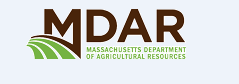 Massachusetts State Exposition Building 2023 Exhibitor Contact InformationSeptember 15th – October 1, 2023Business/ Association Name:__________________________________________________________Contact Person:____________________________________________________________________Address: __________________________________________________________________________Cell Number: _____________________________ Email: ____________________________________________________________________________Booth /Site Manager name (if different) _________________________________________________Email:_________________________________________________ Cell: __________________________________________________**Must be completed if your booth manager is different than the person listed on the application**